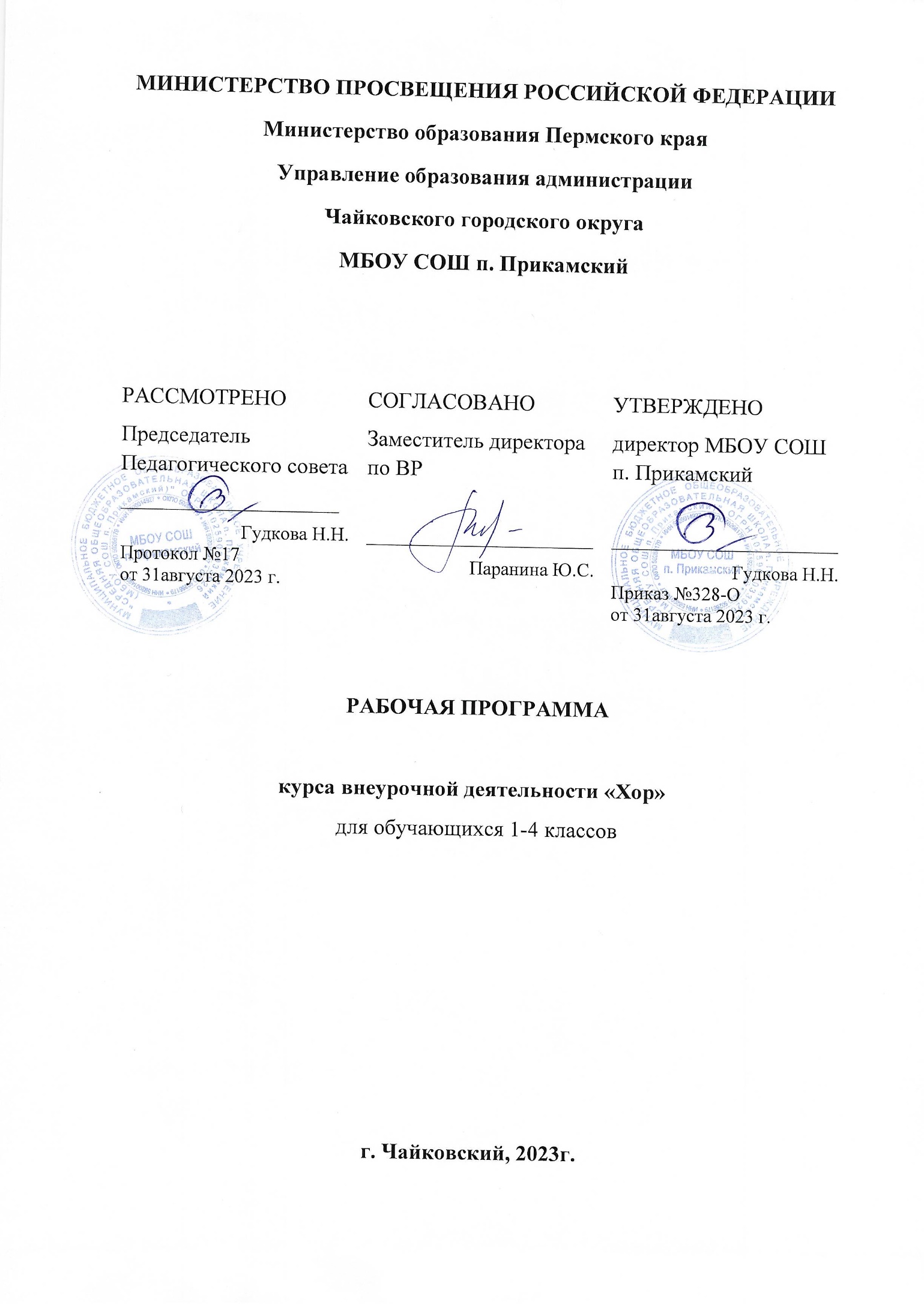 Пояснительная записка   Программа составлена в соответствии с нормативными документами:Федеральным законом от 29.12.2012 № 273-ФЗ "Об образовании в Российской Федерации";Порядком организации и осуществления образовательной деятельности по основным общеобразовательным программам – образовательным программам начального общего, основного общего и среднего общего образования, утв. приказом Минобрнауки России от 30.08.2013 № 1015;Федерального государственного образовательного стандарта начального общего образования.Письмом Минобрнауки от 28.10.2015 № 08-1786 «О рабочих программах учебных предметов» Методическими рекомендациями Министерства просвещения Российской Федерации от 19.03.2020 по реализации образовательных программ начального общего, основного общего, среднего общего образования, образовательных программ среднего профессионального образования, дополнительных общеобразовательных программ с применением электронного обучения и дистанционных образовательных технологий.Общая характеристика курса.         Влияние музыки в развитии творческой деятельности детей очень велико. Музыка, как и любое другое искусство, способна содействовать всестороннему развитию ребёнка, побуждать к нравственно эстетическим переживаниям, познанию окружающего мира, к активизации мышления. Наряду с вокально - хоровым пением, танцем она выполняет важнейшую социальную функцию.
         Музыка – источник особой детской радости. Дети открывают для себя красоту музыки, её волшебную силу, раскрывают себя, приобщаются к музыкальному искусству в процессе различных видов музыкальной деятельности: восприятия, исполнительства (пения, музыкально–ритмических движений, игры на детских музыкальных инструментах, дидактических игр и упражнений, подвижных игр), театрального творчества, музыкально-образовательной деятельности (получая общие сведения о музыке и танце как виде искусства, а также специальные знания о способах, приёмах исполнительства). 
          Данная программа предназначена для организации занятий учащихся первой ступени при подготовке и проведении различных праздников, школьных мероприятий, подготовке и показе концертных номеров.
       Цели и задачи программы. Цель: содействие формированию эмоционально-нравственного, творческого развития личности ребёнка через приобщение к миру музыкального искусства.
 Задачи: Образовательные:расширить кругозор в области танцевально-музыкального искусства.способствовать формированию художественно-эстетического вкуса и духовно-нравственных ценностей школьников.освоить знания о музыкальном фольклоре, классическом наследии и современном творчестве отечественных и зарубежных композиторов;освоить знаний о воздействии музыки на человека, о ее взаимосвязи с другими видами искусства и жизнью;выявлять, формировать и развивать у учащихся музыкальные, ритмические и сценические способности, музыкальные, двигательные навыки, координации движений, пластичности, актёрских способностей, образной выразительности и т. п.Развивающие:развивать позитивную эмоциональную сферу учащихся в психологически комфортной среде освоения знаний о музыкально-танцевальном искусстве, об его интонационно-образной природе, жанровом и стилевом многообразии.способствовать реализации потенциала личности.развивать музыкальные способности обучающихся, их исполнительские навыки;развивать творческую активность и творческие способности учащихся;Воспитательные:способствовать гармонизации взаимоотношений между детьми и детьми и взрослыми.формировать у детей интерес и любовь к серьезному музыкальному искусству; понимание народного, классического и современного музыкального творчества;способствовать расширению музыкального кругозора;формировать навыки общения и культуры поведения.Здоровьесберегающие:познакомить детей со здоровьесберегающими технологиями.
Место программы в учебном плане.          На занятия по внеурочной деятельности отводится по 1 час в неделю для 1-2 и 3-4 классов, 68 часов в год. Планируемые результаты:Предметными результатами изучения являются формирование следующих умений.Обучающийся научится:демонстрировать знания о различных видах танцевального и музыкального искусства.проявлять личностно-окрашенное эмоционально-образное восприятие музыки и танца, увлеченность музыкально-творческой деятельностьюэмоционально откликаться на музыкальное произведение и выразить свое впечатление в танце, пении, игре или пластике;показать определенный уровень развития образного и ассоциативного мышления и воображения, музыкальной памяти и слуха, певческого голоса;уметь соотносить простые образы народной и профессиональной музыки.Обучающийся получит возможность научиться:исполнять более сложные музыкальные произведения и танцевальные композиции, ритмические рисунки и несложные элементы двухголосия;определять, оценивать, соотносить содержание, образную сферу и музыкальный язык народного и профессионального музыкального творчества разных стран мира;Метапредметные:                                                                                                                                                                                                                                                                                характеризуют уровень сформированности универсальных учебных действий учащихся, проявляющихся в познавательной и практической деятельности:овладеть способностями принимать и сохранять цели и задачи творческой деятельности;определять наиболее эффективные способы достижения результата в исполнительской и творческой деятельности;продуктивно сотрудничать (общение, взаимодействие) со сверстниками при решении различных музыкально-творческих задач, во внеурочной и внешкольной музыкально-эстетической деятельности;позитивная самооценка своих музыкально-творческих возможностей;Личностные:отражаются в индивидуальных качественных свойствах учащихся, которые они должны приобрести в процессе занятий танцевально – музыкальной студии.наличие мотивационной основы учебной деятельности, включающей социальные, учебно- познавательные и внешние мотивы;ориентация на понимание причин успеха в учебной деятельности;гражданина России, чувства сопричастности и гордости за свою Родину, народ и историю, осознание ответственности человека за общее благополучие; наличие основы ориентации в нравственном содержании и смысле поступков как собственных так и окружающих людей;- наличие эмпатии как понимания чувств других людей и сопереживания им;-  выражение чувства прекрасного и эстетических чувств на основе знакомства   с произведениями мировой и отечественной танцевально - музыкальной культуры;- позитивная самооценка своих творческих способностей.Регулятивные:умение ориентироваться в разнообразии способов решения смысловых и художественно-творческих задач;Познавательные:осуществление поиска необходимой информации;умение проводить простые аналогии и сравнения между музыкальными произведениями, а также произведениями музыки, литературы и изобразительного искусства.осуществление простых обобщений   между отдельными произведениями искусства на основе выявления сущностной связи;осуществление элементов синтеза как составление целого.Коммуникативные:наличие стремления находить продуктивное сотрудничество со сверстниками при решении музыкально- творческих задач;участие в танцевально-музыкальной жизни класса (школы, села).Содержание программы 1-2 классы3-4 классы Методы и приемы обучения:- наглядно – слуховой (аудиозаписи)- наглядно – зрительный (видеозаписи)- словесный (рассказ, беседа, художественное слово)- практический (показ приемов исполнения, импровизация)- частично – поисковый (проблемная ситуация – рассуждения – верный ответ)- методические ошибки.Формы организации вокальной деятельности:- музыкальные занятия;- занятия – концерт;- репетиции;- методические игры;- участие в творческих конкурсах.Итоговые занятия - творческие концерты-отчеты.Учебно-методическое и материально-техническое обеспечение образовательного процесса.Агапова И.А., Давыдова М.А. Развивающие музыкальные игры, конкурсы и викторины. - М: ООО «ИД РИППОЛ классик», ООО Издательство «ДОМ. XXI век», 2007. – 222с. – (серии «Учимся играючи», «Азбука развития»).Абдуллин Э.Б. Теория и практика музыкального обучения в общеобразовательной школе. – М.: Просвещение, 1983.Алиев Ю.Б. Подросток – музыка – школа // Вопросы методики музыкального воспитания детей. Сборник статей. – М.: Музыка, 1975.Алиев Ю.Б. Технические средства, используемые в музыкальном обучении: Методические рекомендации к урокам музыки в общеобразовательной школе. – М.: Музыка, 1971. – С.274-287.Алмазов Е.И. О возрастных особенностях голоса у дошкольников, школьников и молодежи // Материалы научной конференции. 1961. – М.: Изд-во АПН РСФСР, 1963.Андрианова Н.З. Особенности методики преподавания эстрадного пения. Научно-методическая разработка. – М.: 1999.Михайлова М.А. Развитие музыкальных способностей детей. Популярное пособие для родителей и педагогов. – Ярославль: «Академия развития», 1997. – 240с., ил.Радынова О. Музыкальное развитие детей: В 2 ч. – М.: Гуманит. Изд. Центр ВЛАДОС, 1997. Ч. 1– 608 с.: нот.№Наименование раздела и тема занятий.Количество часовТеорияПрактика1Работа над выбором репертуара112Отрабатывание навыков петь на сцене113Певческая установка. Посадка певца, положение корпуса, головы. Знакомство с песней.114Навыки пения сидя и стоя. Разучивание песни115Певческое дыхание. Дыхание перед началом пения. Одновременный вдох и начало пения, работа над унисоном.116Различные характеры дыхания. Знакомство и разучивание песни117Смена дыхания в процессе пения. Работа над чистым интонированием, дикцией.118Музыкальный звук. Высота звука. работа над песней, артикуляцией и чистым интонированием.119Мягкая атака звука. Округление гласных. Способы их формирования в различных регистрах (головное звучание). Рус.нар.песни  разучивание мелодии.1110Работа над дикцией и артикуляцией. Р.ус.нар.песни. Работа над дикцией.1111Упражнения на дикцию и артикуляцию. Повторение ранее изученных песен.1112Формирование чувства ансамбля. Знакомство с песней1113Выработка активного унисона в песне, разучивание песни.10,50,514Работа с фонограммой. Дикционная работа.1115Пение под фонограмму. Формирование культуры поведения на сцене.1116Различные приёмы дыхания. Знакомство с новой песней.1117Знакомство с навыками «цепного» дыхания. Работа над унисоном и дикцией1118Работа над звуковедением и чистотой интонирования. Пение нон легато и легато. Работа над чистым интонированием.1119Работа над ровным звучанием умением использовать головной и грудной регистры. Повторение песенного репертуара.1120Пение скороговорок. Работа над дикцией и артикуляцией.1121Работа над особенностями произношения быстрое и чёткое вываривание согласных. Знакомство с песней.1122Формирование чувства ансамбля. Выработка ритмической устойчивости. Разучивание мелодии.1123Навыки пения двух голосия с аккомпанементом, работа с выразительностью текста.1124Пение несложных двухголосных песен без сопровождения. Разучивание РНП песни.10,50,525Формирование сценической культуры. работа над двухголосием, мелодией и словами.10,50,526Повторение ранее изученного материала. Пение под фонограмму. Работа над образом.10,50,527Повторение ранее изученного материала. Пение под фонограмму. Работа над образом.1128Развитие артистических способностей, умение согласовывать пение с ритмическими движениями, знакомство и разучивание.1129Работа над выразительным исполнением песни и созданием сценического образа, работа над интонированием.1130Упражнение на дикцию. Работа над образом.1131Разучивание простых скороговорок. Знакомство и разучивание новой песни.1132Пение скороговорок1133Подведение итогов, отбор репертуара на заключительный урок-концерт1134Итоговый концерт.11Итого34331№Наименование раздела и тема занятий.Количество часовТеорияПрактика1Навыки пения сидя и стоя, разучивание мелодии.112Песня, работа над дикцией и чистым произношением. Певческое дыхание. Дыхание перед началом пения. Одновременный вдох и начало пения.113Различные характеры дыхания перед началом пения. Знакомство и разучивание песни.114Песня, разучивание мелодии. Смена дыхания в процессе пения.115Песня, работа над текстом. Музыкальный звук. Высота звука.116Разучивание песни. Работа над звуковедением и чистотой интонирования. Естественный свободный звук без крика и напряжения.117 Мягкая атака звука. Округление гласных. Способы их формирования в различных регистрах (головное звучание).118 Работа над образом. Работа над дикцией и артикуляцией.19Разучивание песни. Упражнения на дикцию и артикуляцию1110Песня, формирование чувства ансамбля. Работа над чистым унисоном.1111Песня, дикционная работа.1112 Формирование сценической культуры. Работа с фонограммой.1113Выступление на новогоднем празднике10,50,514Знакомство с новой песней. Разучивание мелодии. Упражнения на различные приёмы дыхания1115 Работа с текстом и худ. Образом.1116Работа над звуковедением и чистотой интонирования. Пение «нон легато» и «легато».1117Упражнения на головной и грудной регистры. Знакомство и разучивание песни1118Работа над дикцией и артикуляцией в песне.1119Разучивание простых скороговорок, вокальная работа1120Новая песня, знакомство и разучивание.1121Навыки пения двухголосия с аккомпанементом1122Песня, работа над образом. Работа над простым двухголосием.1123Знакомство с песней. Формирование сценической культуры. Повторение ранее изученный песен.1124Разучивание песни. Работа с фонограммой. Работа над унисонным звучанием.10,50,525Развитие артистических способностей детей, их умения согласовывать пение с ритмическими движениями.10,50,526Работа над выразительным исполнением песни и созданием сценического образа.10,50,527Певческое дыхание. Подбор номеров для заключительного урока – концерта.1128Повторение ранее изученного песенного репертуара. Прогон песен.1129Отработка отдельных номеров1130Вокальная работа в концертных номерах1131Работа над сценическими образами в концертных номерах.1132Работа над сценическими образами в концертных номерах.1133Подведение итогов, подбор репертуара на заключительный урок-концерт1134Генеральная репетиция на сцене. Урок-концерт11Итого34331